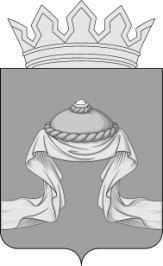 Администрация Назаровского районаКрасноярского краяРАСПОРЯЖЕНИЕ«10» 10 2022                                  г. Назарово                                           № 378-рВ целях развития массовой физической культуры на территории Назаровского района, пропаганды и развития массового спорта, в соответствии с Федеральными законами от 06.10.2003 № 131-ФЗ «Об общих принципах организации местного самоуправления в Российской Федерации»,                 от 04.12.2007 № 329-ФЗ «О физической культуре и спорте в Российской Федерации», руководствуясь статьями 15, 19 Устава Назаровского муниципального района Красноярского края:Главному специалисту по физической культуре и спорту отдела культуры, спорта и молодежной политики администрации Назаровского района (Бакланова) организовать и провести районные соревнования по мини-футболу среди ветеранов спорта 22 октября 2022 года                              в п. Преображенский Назаровского района.2. Утвердить Положение о проведении районных соревнований по мини-футболу среди ветеранов спорта согласно приложению 1.3. Утвердить смету расходов на проведение районных соревнований по мини-футболу среди ветеранов спорта согласно приложению 2.4. Финансовому управлению администрации Назаровского района (Мельничук) осуществить финансирование расходов, связанных с питанием и призами участников мероприятий, в пределах бюджетных ассигнований согласно муниципальной программе «Развитие физической культуры и спорта Назаровского района».5. Муниципальному казенному учреждению «Централизованная бухгалтерия Назаровского района» (Дивинец) оплатить расходы на питание и призы участников соревнований и списать товарно-материальные ценности (грамоты, кубки и призы), связанные с проведением соревнований, согласно муниципальной программе «Развитие физической культуры и спорта Назаровского района» в рамках отдельного мероприятия «Проведение районных спортивно-массовых мероприятий, обеспечение участия спортсменов-членов сборных команд района по видам спорта в зональных, краевых соревнованиях» согласно утвержденной смете расходов.6. Заместителю главы района по социальным вопросам (Дедюхина) обеспечить организацию контроля за качеством питания участников соревнований и оказание медицинской помощи в соответствии с действующим законодательством Российской Федерации. 7. Отделу организационной работы и документационного обеспечения администрации Назаровского района (Любавина) разместить распоряжение на официальном сайте Назаровского муниципального района Красноярского края в информационно-телекоммуникационной сети «Интернет».8. Контроль за выполнением распоряжения возложить на заместителя главы района по социальным вопросам (Дедюхина).9. Распоряжение вступает в силу со дня подписания.Глава района							          	         М.А. КовалевПриложение 1к распоряжению администрации Назаровского районаот «10» 10 2022 № 378-рП О Л О Ж Е Н И Ео проведении районных соревнований по мини-футболу среди ветеранов спорта1. ЦЕЛИ И ЗАДАЧИСоревнования проводятся с целью популяризации мини-футбола среди ветеранов спорта.2. СРОКИ И МЕСТО ПРОВЕДЕНИЯСоревнования проводятся 22 октября 2022 г. в п. Преображенский. Приезд команд  стадион  п. Преображенский к 09-30 час. Начало в 10-30 часов. 3. РУКОВОДСТВО СОРЕВНОВАНИЯМИРуководство районными соревнованиями возлагается на главного специалиста по физической культуре и спорту отдела культуры, спорта и молодежной политики администрации Назаровского района.Непосредственная ответственность за проведение возлагается на главную судейскую коллегию.Главный судья: Панов Игорь ВасильевичГлавный секретарь: Сироткина Алина СергеевнаКомендант соревнований: Филимонов Юрий Валентинович4. УЧАСТНИКИ СОРЕВНОВАНИЙ И ДОПУСКК участию в соревнованиях допускаются сборные команды коллективов физической культуры района от 40 лет и старше, прошедшие медосмотр.Состав команд по 8 человек ,1 представитель,1 судья.Команда должна иметь единую спортивную форму с номерами и мягкую спортивную обувь. 5. ЗАЯВКИЗаявки заверенные врачом, представителем команды подаются в день приезда на соревнования в судейскую коллегию. Заявки подаются строго в напечатанном виде.Предварительные заявки подаются по тел. 5-74-05 или на электронный адрес nazarovskiyrayonsport@mail.ru до 17 часов 00 минут, 20 октября             2022 года. Команды не подавшие предварительные заявки до соревнований не допускаются.6. УСЛОВИЯ ПРОВЕДЕНИЯ СОРЕВНОВАНИЙСоревнования проводятся по упрощенным правилам игры в мини-футбол. Розыгрыш по круговой системе проводится при 5 участвующих командах и менее, при большем количестве команд розыгрыш проводится по подгруппам. Игра 2 тайма по 12 минут грязного времени. За победу команда получает 3 очка, ничья 1 очко, поражение 0 очков. В случае равенства очков у двух и более команд места команд в таблице определяются следующим образом:- по наибольшему числу побед во всех матчах;- по результатам игр между собой (число очков, количество побед, разность забитых и пропущенных мячей, число забитых мячей, число забитых мячей на чужом поле);В финальных играх в результате ничьей пробиваются 6 метровые удары, по 3 удара.7. НАГРАЖДЕНИЕ И ФИНАНСИРОВАНИЕКоманда, занявшая 1 место награждается кубком, грамотой и призами.Команды, занявшие 2-3 места, награждаются грамотами, призами.Грамотой и призами награждаются лучшие игроки на линиях (нападение, защита, вратарь, лучший игрок турнира).Награждение, питание и другие расходы, связанные с проведением районных соревнований осуществляется за счет средств районного бюджета согласно муниципальной программе «Развитие физической культуры и спорта Назаровского района», в рамках отдельного мероприятия «Проведение районных спортивно-массовых мероприятий, обеспечение участия спортсменов-членов сборных команд района по видам спорта в зональных, краевых соревнованиях».Расходы, связанные с проездом участников соревнований – за счет командирующей организации.8. ПРОТЕСТЫПротест по нарушению правил игры или настоящего положения может быть подан представителем команды в письменном виде на имя главного судьи соревнований с указанием пунктов правил или настоящего положения, которые протестующий считает нарушенными, даты и точного времени подачи протеста.Протест, связанный с результатом игры подается не позднее, чем через 20 минут после опубликования предварительного результата. Протест по допуску участника рассматривается до начала игры. В случае невозможности принятия решений до начала соревнований участник допускается к соревнований под протестом, а решение по протесту принимается до утверждения результатов. Решение по протесту излагается в виде резолюции на протесте. Если решение по данному протесту не удовлетворяет протестующего, он в праве подать апелляцию  в адрес организаторов соревнований. Апелляция рассматривается в течении часа. Если требуется более длительное рассмотрение по фактам, изложенным в протесте и апелляции, то решение должно быть вынесено обязательно до утверждения результатов.